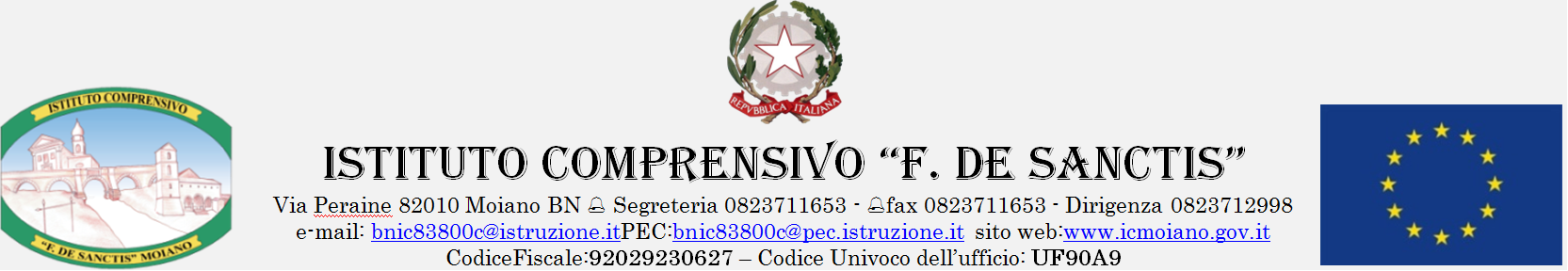 Investiamo nel vostro futuroOggetto: Allegato n° 1 – DOMANDA DI PARTECIPAZIONE TUTOR INTERNO Progetto Piano Triennale delle arti Titolo Tempo passato…futuro CUP H49E18000170001Il/La sottoscritto/a _____________________________________________________________________Codice fiscale ________________________________________ nato/ a __________________________ il _____________ prov. ____  e residente  in ________________________________________________via ___________________________________ Cap ____________ tel/cell._________________________E-mail:_________________________________________________________________________________chiede di partecipare alla selezione di tutor Progetto:Tempo Passato FuturoIl/La sottoscritto/a, consapevole della responsabilità penale e della decadenza da eventuali benefici, dichiara (barrare):di aver preso visione del bando per la selezione in oggettodi essere cittadino/a italiano/adi essere cittadino/a di uno degli Stati dell’UE (specificare): ___________________________;di godere dei diritti civili e politici;di non aver riportato condanne penali;di non essere destinatario/a di provvedimenti che riguardano l’applicazione di misure di prevenzione, di decisioni civili e di provvedimenti amministrativi iscritti nel casellario giudiziale di essere disponibile a svolgere, fin dall’assegnazione dell’incarico, senza riserva, i compiti e le funzioni previste dall’Avviso di selezione;di non avere carichi penali pendenti;di poter essere ammesso alla selezione in quanto Docente in servizio per l’A.S. 2018/19 presso l’Ic F. De Sanctis di MoianoEsprime la propria preferenza per la seguente sede di svolgimento del laboratorio:Moiano  □                                        Bucciano □Allega:Scheda di autovalutazione dei titoli e delle esperienze lavorative (all.2);Dettagliato curriculum vitae e professionale in formato europeo;Copia documento di identità in corso di validità._________________ , …………………………………        Luogo e dataFIRMA_____________________________